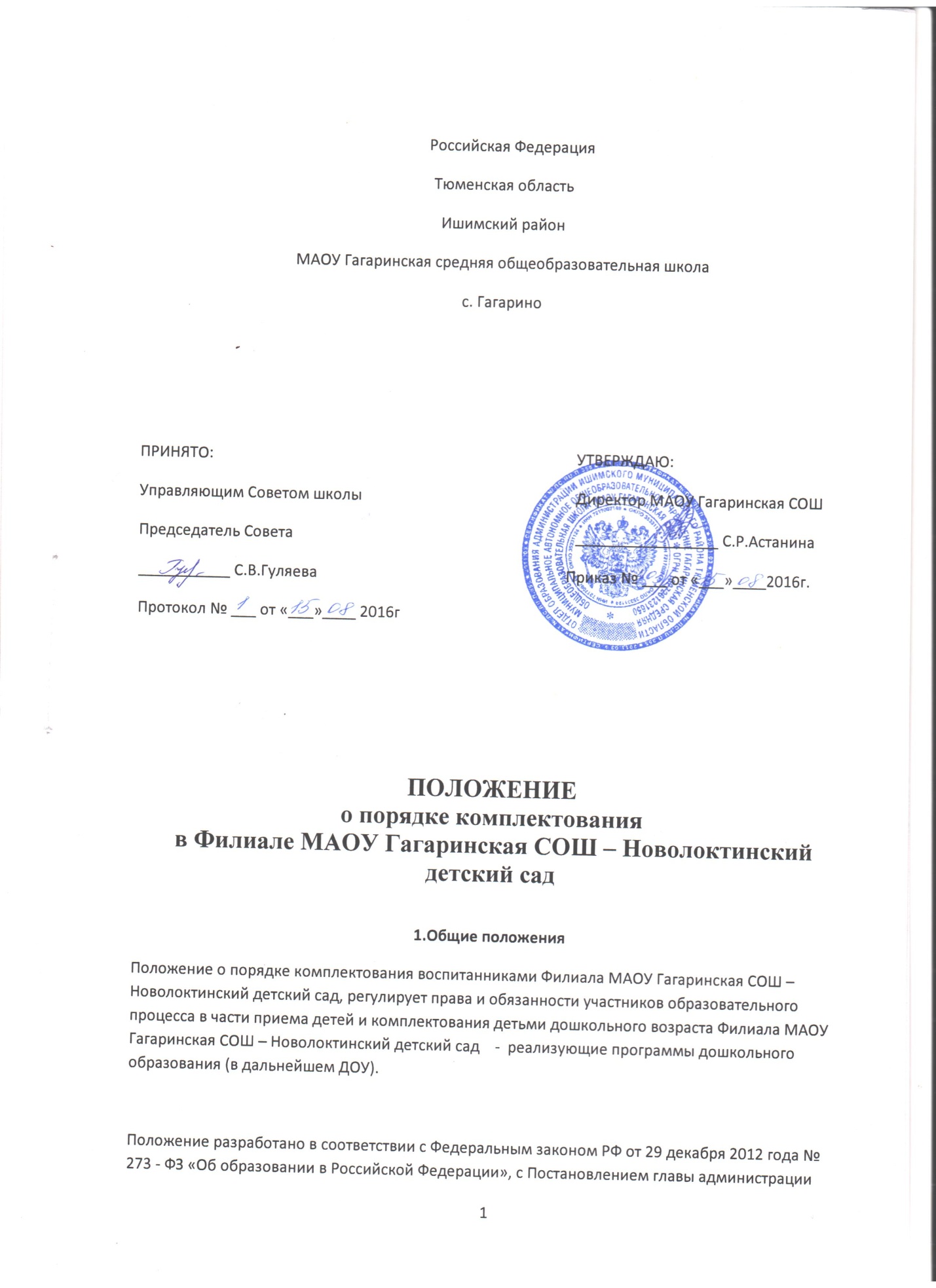   Ишимского муниципального района «Об утверждении административного регламента по предоставлению муниципальной услуги «Прием заявлений, постановка на учет и зачисление детей в образовательные учреждения Ишимского муниципального района, реализующие основную образовательную программу дошкольного образования (детские сады)»», Уставом    и иными нормативными правовыми актами Российской Федерации. Настоящее положение обеспечивает принцип равных возможностей в реализации прав детей на бесплатное дошкольное образование, удовлетворение потребностей родителей (законных представителей),   в дошкольном образовании. Задачами настоящего положения являются: - обеспечение и защита прав граждан на образование и воспитание детей дошкольного возраста в ДОУ;- определение прав и обязанностей физических и юридических лиц при осуществлении приема, содержания детей, сохранения места в ДОУ, отчисления воспитанников из ДОУ.2. Порядок постановки детей на очередьРегистрация детей при постановке на очередь осуществляется на основании следующих документов: письменное заявление родителей, свидетельство о рождении ребенка, паспорт одного из родителей, для граждан, имеющих право на льготное получение места в ДОУ, документ, подтверждающий данное право, для иностранных граждан – вид на жительство, согласие родителей на обработку персональных данных. Внеочередным правом на получение места пользуются: - дети прокуроров (в соответствии с Федеральным законом от 17.01.1992 № 2202-1 «О прокуратуре Российской Федерации»);- дети сотрудников Следственного комитета (в соответствии с Федеральным законом от 28.12.2010 № 403-ФЗ «О Следственном комитете Российской Федерации»);- дети судей (в соответствии с Законом Российской Федерации от 26.06.1992 № 3132-1 «О статусе судей в Российской Федерации»);- дети граждан, имеющих льготы в соответствии с Законом Российской Федерации от 15.05.1991 № 1244-1 «О социальной защите граждан, подвергшихся воздействию радиации вследствие катастрофы на Чернобыльской АЭС»;- дети военнослужащих и сотрудников органов внутренних дел, Государственной противопожарной службы, уголовно-исполнительной системы, непосредственно участвовавших в борьбе с терроризмом на территории Республики Дагестан и погибших (пропавших без вести), умерших, ставших инвалидами в связи с выполнением служебных обязанностей (в соответствии с Постановлением Правительства РФ от 25.08.1999 №936 «О дополнительных мерах по социальной защите членов семей военнослужащих и сотрудников органов внутренних дел, Государственной противопожарной службы, уголовно-исполнительной системы, непосредственно участвовавших в борьбе с терроризмом на территории Республики Дагестан и погибших (пропавших без вести), умерших, ставших инвалидами в связи с выполнением служебных обязанностей» (п.1);- дети военнослужащих, проходящих военную службу по контракту, погибших (пропавших без вести), умерших, ставших инвалидами в связи с выполнением служебных обязанностей на территории Северо-Кавказского региона Российской Федерации (в соответствии с Приказом Министра обороны РФ от 26.01.2000 № 44 «О дополнительных мерах по социальной защите членов семей военнослужащих, выполнявших задачи на территории Северо-Кавказского региона Российской Федерации и погибших (пропавших без вести), умерших, ставших инвалидами в связи с выполнением служебных обязанностей» (п. 4).- дети граждан, уволенных с военной службы ( в соответствии с Федеральным законом РФ от 27.05.1998 № 76 – ФЗ «О статусе военнослужащих);- дети сотрудников органов по контролю за оборотом наркотических средств и психотропных веществ ( в соответствии с Указом Президента РФ от 05.06.2003 № 613 «О правоохранительной службе в органах по контролю за оборотом наркотических средств и психотропных веществ).Первоочередным правом на получение места в ДОУ пользуются:- дети из многодетных семей (в соответствии с Указом Президента Российской Федерации от 05.05.1992 № 431 «О мерах по социальной поддержке многодетных семей»);- дети военнослужащих (в соответствии с законом Российской Федерации от 27.05.1998 № 76 – ФЗ «О статусе военнослужащих»);- дети сотрудников полиции; дети сотрудников полиции, погибших (умерших) вследствие увечья или иного повреждения здоровья, полученных в связи с выполнением служебных обязанностей; дети сотрудников полиции, умерших вследствие заболевания, полученного в период прохождения службы в полиции; дети граждан Российской Федерации, уволенных со службы в полиции вследствие увечья или иного повреждения здоровья, полученных в связи с выполнением служебных обязанностей и исключивших возможность дальнейшего прохождения службы в полиции; дети граждан Российской Федерации, умершего в течение одного года после увольнения со службы в полиции вследствие увечья или иного повреждения здоровья, полученных в связи с выполнением служебных обязанностей, либо вследствие заболевания, полученного в период прохождения службы в полиции, исключивших возможность дальнейшего прохождения службы в полиции; дети, находящиеся (находившимися) на иждивении сотрудника полиции, гражданина Российской Федерации (в соответствии с Федеральным законом от 07.02.2011 №3-ФЗ «О полиции»);- дети сотрудников, военнослужащих и работников федеральной противопожарной службы (в соответствии с Федеральным законом от 21.12.1994 № 69-ФЗ «О пожарной безопасности» (ст. 8);- дети-инвалиды и дети, один из родителей которых является инвалидом (в соответствии с Указом Президента Российской Федерации от 02.10.1992 № 1157 «О дополнительных мерах государственной поддержки инвалидов»).- дети, находящиеся в трудной жизненной ситуации (в соответствии с Федеральным законом от 24 июля 1998 г. N 124-ФЗ "Об основных гарантиях прав ребенка в Российской Федерации3. Порядок приема детей в ДОУ Прием детей в ДОУ осуществляется в соответствии с действующим федеральным законодательством, санитарно-эпидемиологическими правилами и нормами, муниципальными правовыми актами, Уставом и локальным актами, настоящим Положением. В ДОУ принимаются дети с 2-х месяцев  до 7 лет.Прием детей осуществляется при предъявлении родителями (законными представителями) ребенка следующих документов:- документов, удостоверяющих личность   родителя (законного представителя);- свидетельство о рождении ребенка;    - заключения медицинской комиссии о состоянии здоровья ребенка. Комплектование групп определяется  в соответствии с санитарно-эпидемиологическими требованиями. Директор школы при приеме детей обязан ознакомить родителей (законных представителей) с Уставом, лицензией на право ведения образовательной деятельности, о чем делается отметка в договоре.Директор школы при приеме детей заключает с родителями (законными представителями) договор о взаимоотношениях в 2х экземплярах с выдачей одного экземпляра договора родителям (законным представителям). Договор включает в себя взаимные права, обязанности и ответственность сторон, возникающие в процессе воспитания, обучения, развития, присмотра, ухода и оздоровления детей, длительность пребывания ребенка в ДОУ, а так же размер платы, взимаемой с родителей (законных представителей) за содержание ребенка в ДОУ.  При поступлении ребенка в ДОУ     издается приказ о его зачислении.  4. Контроль за комплектованием ДОУ воспитанниками Контроль за комплектованием ДОУ воспитанниками осуществляется Учредителем.